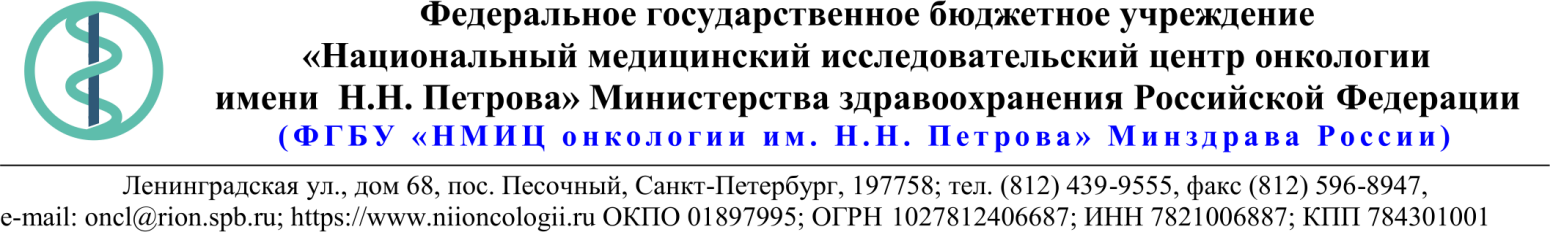 Техническое задание* Дополнительные характеристики определены Заказчиком в соответствии с его потребностью в товаре, обладающем определенными качественными характеристиками, исходя из назначения товара и условий его использования.Условия поставки Товара:С целью исключения эстетической несовместимости Товара с уже имеющимися у Покупателя предметами мебели, интерьера и отделкой помещений, Поставщик должен в течение 5 (Пяти) рабочих дней с момента заключения Контракта в письменном виде согласовать с Покупателем цветовые оттенки и текстуру материалов, из которых изготовлен (будет изготовлен) Товар. Покупатель вправе отказаться от приёмки Товара в случае нарушения Поставщиком условия, содержащегося в настоящем пункте Контракта.Поставка товара включает в себя, в том числе доставку, погрузо-разгрузочные работы, сборку и установку Товара на территории Покупателя, вывоз и утилизацию упаковочного материала.21.10.2020 № 10.8-03/1080Ссылка на данный номер обязательна!Запрос о предоставлении ценовой информациидля нужд ФГБУ «НМИЦ онкологии им. Н.Н. Петрова» Минздрава РоссииСтруктура цены (расходы, включенные в цену товара/работы/услуги) должна включать в себя:1)	стоимость товара/работы/услуги; 2)	стоимость упаковки товара;3)	стоимость транспортировки товара от склада поставщика до склада покупателя, включающая в себя все сопутствующие расходы, а также погрузочно-разгрузочные работы;4)	расходы поставщика на уплату таможенных сборов, налоговых и иных обязательных платежей, обязанность по внесению которых установлена российским законодательством;5)  все иные прямые и косвенные накладные расходы поставщика/подрядчика/исполнителя, связанные с поставкой товара/выполнением работ/оказанием услуг и необходимые для надлежащего выполнения обязательств.Сведения о товаре/работе/услуге: содержатся в Приложении.Просим всех заинтересованных лиц представить свои коммерческие предложения (далее - КП) о цене поставки товара/выполнения работы/оказания услуги с использованием прилагаемой формы описания  товара/работы/услуги и направлять их в форме электронного документа, подписанного квалифицированной электронной цифровой подписью (электронная цифровая подпись должна быть открепленной, в формате “sig”) по следующему адресу: 4399541@niioncologii.ru.Информируем, что направленные предложения не будут рассматриваться в качестве заявки на участие в закупке и не дают в дальнейшем каких-либо преимуществ для лиц, подавших указанные предложения.Настоящий запрос не является извещением о проведении закупки, офертой или публичной офертой и не влечет возникновения каких-либо обязательств заказчика.Из ответа на запрос должны однозначно определяться цена единицы товара/работы/услуги и общая цена контракта на условиях, указанных в запросе, срок действия предлагаемой цены.КП оформляется на официальном бланке (при наличии), должно содержать реквизиты организации (официальное наименование, ИНН, КПП - обязательно), и должно содержать ссылку на дату и номер запроса о предоставлении ценовой информации. КП должно содержать актуальные на момент запроса цены товара (работ, услуг), технические характеристики и прочие данные, в том числе условия поставки и оплаты, полностью соответствующие указанным в запросе о предоставлении ценовой информации;1.Наименование ЗаказчикаФГБУ "НМИЦ онкологии им. Н.Н. Петрова" Минздрава России2.Наименование объекта закупкиПоставка мебели3.Коды ОКПД2 / КТРУ31.014.Место исполнения обязательств (адрес поставки, оказания услуг, выполнения работ)197758, Россия, г. Санкт- Петербург, п. Песочный, ул. Ленинградская, дом 685.АвансированиеНе предусмотрено6.Срок окончания действия договора (контракта)28.12.20207.Установление сроков исполнения обязательств контрагентомУстановление сроков исполнения обязательств контрагентом7.1Срок начала исполнения обязательств контрагентом:С момента заключения контракта7.2Срок окончания исполнения обязательств контрагентомВ течение 10 (десяти) рабочих дней с момента заключения Контракта.7.3Периодичность выполнения работ, оказания услуг либо количество партий поставляемого товаров: (обязательства контрагента)Не предусмотрено8.ОплатаВ течение 30 (тридцати) календарных дней с момента подписания Покупателем универсального передаточного документа (УПД).
При осуществлении закупки с ограничением участия только для субъектов малого предпринимательства (СМП) - в течение 15 (пятнадцати) рабочих дней.9.Документы, которые должны быть представлены поставщиком (подрядчиком, исполнителем) вместе с товаром (результатом выполненной работы, оказанной услуги)Сертификаты соответствия (декларации соответствия) на поставляемую продукцию.10.Специальное право, которое должно быть у участника закупки и (или) поставщика (подрядчика, исполнителя) (наличие лицензии, членство в саморегулируемой организации и т.п.)Нет11.Дополнительные требования к участникам закупки (при наличии таких требований) и обоснование этих требованийНет12.Срок действия гарантии качества товара (работы, услуги) после приемки ЗаказчикомНе менее 12 (двенадцати) месяцев с момента приемки Товара.13.Размер обеспечения гарантийных обязательств (до 10% НМЦК)5%14.Предоставляемые участникам закупки преимущества в соответствии со статьями 28 и 29 Закона № 44-ФЗ- Предоставляются в соответствии со статьей 29(организации инвалидов)15.Запреты, ограничения допуска, условия допуска (преференции) иностранных товаровНет16.Страна происхождения (указывается участником в заявке, коммерческом предложении)Указывается участником закупки/контрагентом в пункте 1817.Количество и единица измерения объекта закупкиУказаны в пункте 18№ п/пНаименование товараТехнические характеристикиТехнические характеристикиТехнические характеристикиКол-воЕд. изм.ОКПД 2Страна происхожденияНДС%Цена за ед. с НДССуммаБрифинг-приставка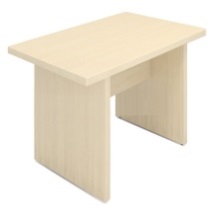 №Наименование показателя/Технические характеристикиТребования1шт.31.01.12.190Брифинг-приставкаМатериал изготовленияЛДСП1шт.31.01.12.190Брифинг-приставкаШиринане менее 980 мм, не более 1010 мм.1шт.31.01.12.190Брифинг-приставкаГлубина не менее 695мм, не более 750 мм1шт.31.01.12.190Брифинг-приставкаВысотане менее 740 мм, не более 750 мм. 1шт.31.01.12.190Брифинг-приставкаТолщина столешницыне менее 32 мм,не более 38 мм.1шт.31.01.12.190Брифинг-приставкаТолщина каркасане менее 32 мм,не более 38 мм.1шт.31.01.12.190Брифинг-приставкаМатериал кромок ПВХ или АБС1шт.31.01.12.190Брифинг-приставкаТолщина царгине менее 22 мм,не более 25 мм.1шт.31.01.12.190Брифинг-приставкаТолщина кромок всех поверхностейне менее 2,0 мм, не более 3,0 мм.1шт.31.01.12.190Брифинг-приставкаСоединительная фурнитураэксцентриковые стяжки с заглушкой1шт.31.01.12.190Брифинг-приставкаМеталлопластиковые опоры, регулируемые по высотеналичие1шт.31.01.12.190Брифинг-приставкаЦветсветлый дуб 1шт.31.01.12.190Диван трехместный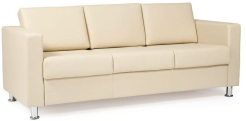 №Наименование показателя/Технические характеристикиТребования1шт.31.01.12.160Диван трехместныйКоличество мест31шт.31.01.12.160Диван трехместныйШиринане менее 1900 мм, не более 1950 мм1шт.31.01.12.160Диван трехместныйВысотане менее 790 мм, не более 850 мм1шт.31.01.12.160Диван трехместныйГлубинане менее 800 мм, не более 850 мм1шт.31.01.12.160Диван трехместныйГлубина посадочного места не менее 500 мм, не более 540 мм1шт.31.01.12.160Диван трехместныйМеханизм трансформации нет1шт.31.01.12.160Диван трехместныйМатериал каркаса: массив, мебельный щитналичие1шт.31.01.12.160Диван трехместныйМатериал опорпластик1шт.31.01.12.160Диван трехместныйВысота опорне менее 60 мм,не более 65 мм1шт.31.01.12.160Диван трехместныйМягкие подлокотникиналичие1шт.31.01.12.160Диван трехместныйМатериал мягких элементов: пружинная змейка, пенополиуретан, синтепон.наличие1шт.31.01.12.160Диван трехместныйМатериал обивки искусственная кожа1шт.31.01.12.160Диван трехместныйЦвет обивкибежевый1шт.31.01.12.160Кресло офисное (Тип 1)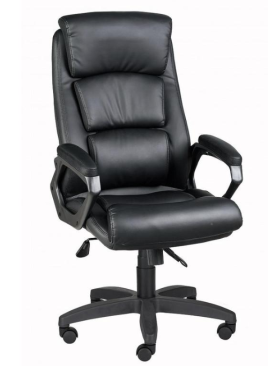 №Наименование показателя/Технические характеристикиТребования2шт.31.01.11.150Кресло офисное (Тип 1)Материал крестовины пластик2шт.31.01.11.150Кресло офисное (Тип 1)Цвет крестовинычерный2шт.31.01.11.150Кресло офисное (Тип 1)Количество роликов52шт.31.01.11.150Кресло офисное (Тип 1)Материал обивкиискусственная кожа2шт.31.01.11.150Кресло офисное (Тип 1)Цвет обивкичерный2шт.31.01.11.150Кресло офисное (Тип 1)Высота спинкине менее 720 мм, не более 750 мм2шт.31.01.11.150Кресло офисное (Тип 1)Ширина сиденьяне менее 510 мм, не более 560 мм2шт.31.01.11.150Кресло офисное (Тип 1)Глубина сиденьяне менее 510 мм, не более 570 мм2шт.31.01.11.150Кресло офисное (Тип 1)Материал подлокотниковпластик с накладками2шт.31.01.11.150Кресло офисное (Тип 1)Цвет подлокотниковчерный2шт.31.01.11.150Кресло офисное (Тип 1)Механизм качания "топ-ган"2шт.31.01.11.150Кресло офисное (Тип 1)Допустимая нагрузкане менее 100 кг.2шт.31.01.11.150Кресло офисное (Тип 2)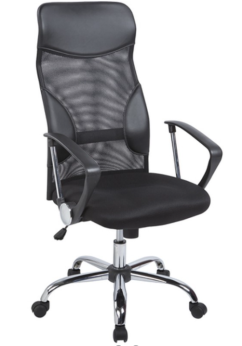 №Наименование показателя/Технические характеристикиТребования6шт.31.01.11.150Кресло офисное (Тип 2)Материал крестовины металл6шт.31.01.11.150Кресло офисное (Тип 2)Цвет крестовиныхром6шт.31.01.11.150Кресло офисное (Тип 2)Количество роликов56шт.31.01.11.150Кресло офисное (Тип 2)Материал обивки сиденияткань6шт.31.01.11.150Кресло офисное (Тип 2)Спинка кресла с сеткойналичие6шт.31.01.11.150Кресло офисное (Тип 2)Поясничный упорналичие6шт.31.01.11.150Кресло офисное (Тип 2)Боковые вставкиналичие6шт.31.01.11.150Кресло офисное (Тип 2)Подголовник наличие6шт.31.01.11.150Кресло офисное (Тип 2)Цвет обивкичерный6шт.31.01.11.150Кресло офисное (Тип 2)Высота спинкине менее 620 мм, не более 750 мм6шт.31.01.11.150Кресло офисное (Тип 2)Ширина сиденьяне менее 510 мм, не более 560 мм6шт.31.01.11.150Кресло офисное (Тип 2)Глубина сиденьяне менее 470 мм, не более 570 мм6шт.31.01.11.150Кресло офисное (Тип 2)Материал подлокотниковпластик 6шт.31.01.11.150Кресло офисное (Тип 2)Цвет подлокотниковчерный6шт.31.01.11.150Кресло офисное (Тип 2)Механизм качания "топ-ган"6шт.31.01.11.150Кресло офисное (Тип 2)Допустимая нагрузкане менее 100 кг.6шт.31.01.11.150Стол журнальный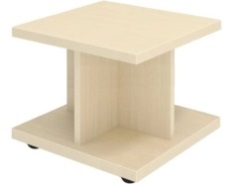 №Наименование показателя/Технические характеристикиТребования1шт.31.01.12.190Стол журнальныйШиринане менее 590 мм, не более 610 мм.1шт.31.01.12.190Стол журнальныйГлубинане менее 590 мм, не более 610 мм.1шт.31.01.12.190Стол журнальныйВысотане менее 470 мм, не более 500 мм.1шт.31.01.12.190Стол журнальныйМатериал изготовленияЛДСП1шт.31.01.12.190Стол журнальныйТолщина столешницы и нижней панелине менее 32 мм, не более 38 мм.1шт.31.01.12.190Стол журнальныйТолщина плит каркасане менее 32 мм, не более 38 мм.1шт.31.01.12.190Стол журнальныйМатериал кромок АБС или ПВХ1шт.31.01.12.190Стол журнальныйТолщина кромок всех поверхностейне менее 2,0 мм, не более 3,0 мм.1шт.31.01.12.190Стол журнальныйФорма изделияКвадратная1шт.31.01.12.190Стол журнальныйКоличество роликовых опор4 шт.1шт.31.01.12.190Стол журнальныйЦветсветлый дуб1шт.31.01.12.190Стол письменный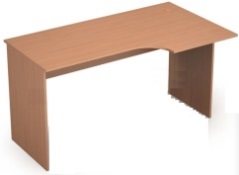 №Наименование показателя/Технические характеристикиТребования1шт.31.01.10.000-00000002/ 31.01.12.110Стол письменныйВид материала столешницыЛДСП1шт.31.01.10.000-00000002/ 31.01.12.110Стол письменныйВид материала каркасаЛДСП1шт.31.01.10.000-00000002/ 31.01.12.110Стол письменныйВид столаэргономичный1шт.31.01.10.000-00000002/ 31.01.12.110Стол письменныйНазначение стола письменногодля персонала1шт.31.01.10.000-00000002/ 31.01.12.110Стол письменныйТип каркасадеревянный1шт.31.01.10.000-00000002/ 31.01.12.110Стол письменныйТип столаправосторонний1шт.31.01.10.000-00000002/ 31.01.12.110Стол письменныйДополнительные характеристики:*Дополнительные характеристики:*Дополнительные характеристики:*1шт.31.01.10.000-00000002/ 31.01.12.110Стол письменныйФронтальная панельналичие1шт.31.01.10.000-00000002/ 31.01.12.110Стол письменныйШиринане менее 1380 мм, не более 1450 мм.1шт.31.01.10.000-00000002/ 31.01.12.110Стол письменныйГлубина (по большей стороне).не менее 795 мм, не более 850 мм1шт.31.01.10.000-00000002/ 31.01.12.110Стол письменныйВысотане менее 740 мм, не более 750 мм.1шт.31.01.10.000-00000002/ 31.01.12.110Стол письменныйТолщина столешницыне менее 22 мм,не более 25 мм.1шт.31.01.10.000-00000002/ 31.01.12.110Стол письменныйТолщина каркасане менее 16 мм,не более 18 мм.1шт.31.01.10.000-00000002/ 31.01.12.110Стол письменныйМатериал кромок ПВХ или АБС1шт.31.01.10.000-00000002/ 31.01.12.110Стол письменныйТолщина кромок всех поверхностейне менее 2,0 мм, не более 3,0 мм.1шт.31.01.10.000-00000002/ 31.01.12.110Стол письменныйСоединительная фурнитураэксцентриковые стяжки с заглушкой1шт.31.01.10.000-00000002/ 31.01.12.110Стол письменныйОпоры, регулируемые по высотеналичие1шт.31.01.10.000-00000002/ 31.01.12.110Стол письменныйЦветбук1шт.31.01.10.000-00000002/ 31.01.12.110Стол письменныйСтолешница оснащена специальным отверстием с пластиковой заглушкой для вывода проводов оргтехники.наличие1шт.31.01.10.000-00000002/ 31.01.12.110Стол письменный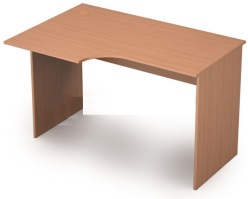 №Наименование показателя/Технические характеристикиТребования1шт.31.01.10.000-00000002/ 31.01.12.110Стол письменныйВид материала столешницыЛДСП1шт.31.01.10.000-00000002/ 31.01.12.110Стол письменныйВид материала каркасаЛДСП1шт.31.01.10.000-00000002/ 31.01.12.110Стол письменныйВид столаэргономичный1шт.31.01.10.000-00000002/ 31.01.12.110Стол письменныйНазначение стола письменногодля персонала1шт.31.01.10.000-00000002/ 31.01.12.110Стол письменныйТип каркасадеревянный1шт.31.01.10.000-00000002/ 31.01.12.110Стол письменныйТип столалевосторонний1шт.31.01.10.000-00000002/ 31.01.12.110Стол письменныйДополнительные характеристики:*Дополнительные характеристики:*Дополнительные характеристики:*1шт.31.01.10.000-00000002/ 31.01.12.110Стол письменныйФронтальная панельналичие1шт.31.01.10.000-00000002/ 31.01.12.110Стол письменныйШиринане менее 1380 мм, не более 1450 мм.1шт.31.01.10.000-00000002/ 31.01.12.110Стол письменныйГлубина (по большей стороне).не менее 795 мм, не более 850 мм1шт.31.01.10.000-00000002/ 31.01.12.110Стол письменныйВысотане менее 740 мм, не более 750 мм.1шт.31.01.10.000-00000002/ 31.01.12.110Стол письменныйТолщина столешницыне менее 22 мм,не более 25 мм.1шт.31.01.10.000-00000002/ 31.01.12.110Стол письменныйТолщина каркасане менее 16 мм,не более 18 мм.1шт.31.01.10.000-00000002/ 31.01.12.110Стол письменныйМатериал кромок ПВХ или АБС1шт.31.01.10.000-00000002/ 31.01.12.110Стол письменныйТолщина кромок всех поверхностейне менее 2,0 мм, не более 3,0 мм.1шт.31.01.10.000-00000002/ 31.01.12.110Стол письменныйСоединительная фурнитураэксцентриковые стяжки с заглушкой1шт.31.01.10.000-00000002/ 31.01.12.110Стол письменныйОпоры, регулируемые по высотеналичие1шт.31.01.10.000-00000002/ 31.01.12.110Стол письменныйЦветбук1шт.31.01.10.000-00000002/ 31.01.12.110Стол письменныйСтолешница оснащена специальным отверстием с пластиковой заглушкой для вывода проводов оргтехники.наличие1шт.31.01.10.000-00000002/ 31.01.12.110Стол письменный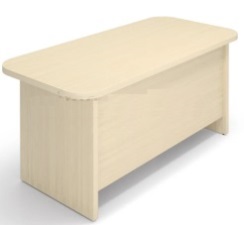 №Наименование показателя/Технические характеристикиТребования1шт.31.01.10.000-00000004 /31.01.12.110Стол письменныйВид материала столешницыЛДСП1шт.31.01.10.000-00000004 /31.01.12.110Стол письменныйВид материала каркасаЛДСП1шт.31.01.10.000-00000004 /31.01.12.110Стол письменныйВид столапрямой1шт.31.01.10.000-00000004 /31.01.12.110Стол письменныйНазначение стола письменногодля руководителя1шт.31.01.10.000-00000004 /31.01.12.110Стол письменныйТип каркасадеревянный1шт.31.01.10.000-00000004 /31.01.12.110Стол письменныйДополнительные характеристики:*Дополнительные характеристики:*Дополнительные характеристики:*1шт.31.01.10.000-00000004 /31.01.12.110Стол письменныйФронтальная панельналичие1шт.31.01.10.000-00000004 /31.01.12.110Стол письменныйШиринане менее 1800 мм, не более 1820 мм1шт.31.01.10.000-00000004 /31.01.12.110Стол письменныйГлубинане менее 800 мм, не более 850 мм1шт.31.01.10.000-00000004 /31.01.12.110Стол письменныйВысотане менее 780 мм, не более 790 мм1шт.31.01.10.000-00000004 /31.01.12.110Стол письменныйТолщина столешницыне менее 32 мм, не более 38 мм.1шт.31.01.10.000-00000004 /31.01.12.110Стол письменныйТолщина каркасане менее 32 мм, не более 38 мм. 1шт.31.01.10.000-00000004 /31.01.12.110Стол письменныйТолщина фронтальной панели не менее 22 мм,не более 25 мм.1шт.31.01.10.000-00000004 /31.01.12.110Стол письменныйМатериал кромок ПВХ или АБС1шт.31.01.10.000-00000004 /31.01.12.110Стол письменныйТолщина кромок всех поверхностейне менее 2,0 мм,не более 3,0 мм.1шт.31.01.10.000-00000004 /31.01.12.110Стол письменныйСоединительная фурнитураэксцентриковые стяжки с заглушкой1шт.31.01.10.000-00000004 /31.01.12.110Стол письменныйОпоры, регулируемые по высотеналичие1шт.31.01.10.000-00000004 /31.01.12.110Стол письменныйЦветсветлый дуб1шт.31.01.10.000-00000004 /31.01.12.110Стол письменныйСтолешница оснащена специальным отверстием с пластиковой заглушкой для вывода проводов оргтехники.наличие1шт.31.01.10.000-00000004 /31.01.12.110Стул на металлическом каркасе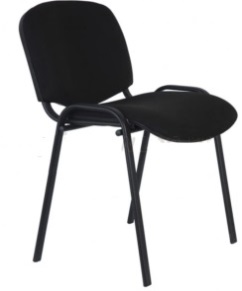 №Наименование показателя/Технические характеристикиТребования1шт.31.01.11.150-00000003Стул на металлическом каркасеВид материала сиденьядерево1шт.31.01.11.150-00000003Стул на металлическом каркасеВид материала спинкидерево1шт.31.01.11.150-00000003Стул на металлическом каркасеНаличие мягкого сиденьяда1шт.31.01.11.150-00000003Стул на металлическом каркасеНаличие мягкой спинкида1шт.31.01.11.150-00000003Стул на металлическом каркасеНаличие подлокотниковнет1шт.31.01.11.150-00000003Стул на металлическом каркасеНаличие пюпитранет1шт.31.01.11.150-00000003Стул на металлическом каркасеСкладная конструкциянет1шт.31.01.11.150-00000003Стул на металлическом каркасеДополнительные характеристики:*Дополнительные характеристики:*Дополнительные характеристики:*1шт.31.01.11.150-00000003Стул на металлическом каркасеМатериал обивкиткань1шт.31.01.11.150-00000003Стул на металлическом каркасеВысота спинкине менее 350 мм, не более 420 мм1шт.31.01.11.150-00000003Стул на металлическом каркасеГлубина сиденьяне менее 390 мм, не более 450 мм1шт.31.01.11.150-00000003Стул на металлическом каркасеШиринане менее 450 мм, не более 550 мм1шт.31.01.11.150-00000003Стул на металлическом каркасеМатериал каркасаметалл1шт.31.01.11.150-00000003Стул на металлическом каркасеЦвет каркасачерный1шт.31.01.11.150-00000003Стул на металлическом каркасеЦвет мягкого сиденьячерный1шт.31.01.11.150-00000003Стул на металлическом каркасеПластмассовые заглушки на ножкахналичие1шт.31.01.11.150-00000003Стул на металлическом каркасе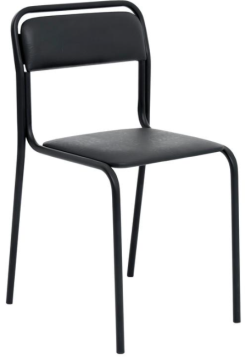 №Наименование показателя/Технические характеристикиТребования4шт.31.01.11.150-00000003Стул на металлическом каркасеВид материала сиденьядерево4шт.31.01.11.150-00000003Стул на металлическом каркасеВид материала спинкидерево4шт.31.01.11.150-00000003Стул на металлическом каркасеНаличие мягкого сиденьяда4шт.31.01.11.150-00000003Стул на металлическом каркасеНаличие мягкой спинкида4шт.31.01.11.150-00000003Стул на металлическом каркасеНаличие подлокотниковнет4шт.31.01.11.150-00000003Стул на металлическом каркасеНаличие пюпитранет4шт.31.01.11.150-00000003Стул на металлическом каркасеСкладная конструкциянет4шт.31.01.11.150-00000003Стул на металлическом каркасеДополнительные характеристики:*Дополнительные характеристики:*Дополнительные характеристики:*4шт.31.01.11.150-00000003Стул на металлическом каркасеМатериал обивкиискусственная кожа4шт.31.01.11.150-00000003Стул на металлическом каркасеВысота спинкине менее 320 мм, не более 420 мм4шт.31.01.11.150-00000003Стул на металлическом каркасеГлубина не менее 350 мм, не более 490 мм4шт.31.01.11.150-00000003Стул на металлическом каркасеШиринане менее 350 мм, не более 360 мм4шт.31.01.11.150-00000003Стул на металлическом каркасеМатериал каркасаметалл4шт.31.01.11.150-00000003Стул на металлическом каркасеЦвет каркасачерный4шт.31.01.11.150-00000003Стул на металлическом каркасеЦвет обивкичерный4шт.31.01.11.150-00000003Стул на металлическом каркасеПластмассовые заглушки на ножкахналичие4шт.31.01.11.150-00000003Стул на металлическом каркасеМаксимальная нагрузка не менее 120 кг.4шт.31.01.11.150-00000003Тумба офисная деревянная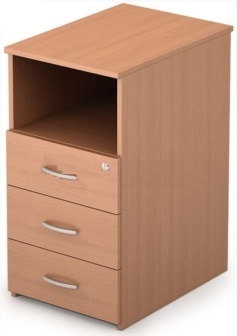 №Наименование показателя/Технические характеристикиТребования3шт.31.01.12.150-00000003Тумба офисная деревяннаяВид материала корпусаЛДСП3шт.31.01.12.150-00000003Тумба офисная деревяннаяВид тумбыДля документов и канцелярских принадлежностей3шт.31.01.12.150-00000003Тумба офисная деревяннаяТип конструкции тумбыПриставная3шт.31.01.12.150-00000003Тумба офисная деревяннаяДополнительные характеристики:*Дополнительные характеристики:*Дополнительные характеристики:*3шт.31.01.12.150-00000003Тумба офисная деревяннаяГлубинане менее 550 мм, не более 560 мм.3шт.31.01.12.150-00000003Тумба офисная деревяннаяШиринане менее 390 мм, не более 407 мм.3шт.31.01.12.150-00000003Тумба офисная деревяннаяВысотане менее 740 мм, не более 750 мм.3шт.31.01.12.150-00000003Тумба офисная деревяннаяМатериал изготовленияЛДСП3шт.31.01.12.150-00000003Тумба офисная деревяннаяТолщина топане менее 22 мм,не более 25 мм.3шт.31.01.12.150-00000003Тумба офисная деревяннаяТолщина каркаса и задней стенкине менее 16 мм,не более 18 мм.3шт.31.01.12.150-00000003Тумба офисная деревяннаяМатериал кромокПВХ3шт.31.01.12.150-00000003Тумба офисная деревяннаяТолщина кромокне менее 2,0 мм, не более 3,0 мм.3шт.31.01.12.150-00000003Тумба офисная деревяннаяКоличество ящиков3 шт.3шт.31.01.12.150-00000003Тумба офисная деревяннаяКоличество открытых секций1 шт.3шт.31.01.12.150-00000003Тумба офисная деревяннаяЛицевая фурнитураручки в форме скобы3шт.31.01.12.150-00000003Тумба офисная деревяннаяСоединительная фурнитураэксцентриковые стяжки с заглушкой3шт.31.01.12.150-00000003Тумба офисная деревяннаяЦветбук3шт.31.01.12.150-00000003Тумба офисная деревяннаяЦентральный замок запирающий одновременно все ящикиналичие 3шт.31.01.12.150-00000003Тумба офисная деревяннаяКлюч, в комплекте к замкуне менее 2 шт.3шт.31.01.12.150-00000003Тумба офисная деревянная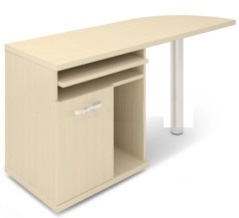 №Наименование показателя/Технические характеристикиТребования1шт.31.01.12.150-00000003Тумба офисная деревяннаяВид материала корпусаЛДСП1шт.31.01.12.150-00000003Тумба офисная деревяннаяВид тумбыДля документов и канцелярских принадлежностей1шт.31.01.12.150-00000003Тумба офисная деревяннаяТип конструкции тумбыПриставная1шт.31.01.12.150-00000003Тумба офисная деревяннаяДополнительные характеристики:*Дополнительные характеристики:*Дополнительные характеристики:*1шт.31.01.12.150-00000003Тумба офисная деревяннаяШиринане менее 1500 мм, не более 1520 мм.1шт.31.01.12.150-00000003Тумба офисная деревяннаяГлубинане менее 500 мм, не более 520 мм.1шт.31.01.12.150-00000003Тумба офисная деревяннаяВысотане менее 740 мм, не более 750 мм.1шт.31.01.12.150-00000003Тумба офисная деревяннаяМатериал изготовленияЛДСП1шт.31.01.12.150-00000003Тумба офисная деревяннаяТолщина столешницы и нижней основыне менее 32 мм,не более 38 мм.1шт.31.01.12.150-00000003Тумба офисная деревяннаяТолщина каркаса и задней стенкине менее 16 мм,не более 22 мм.1шт.31.01.12.150-00000003Тумба офисная деревяннаяТолщина фасадов не менее 16 мм,не более 22 мм.1шт.31.01.12.150-00000003Тумба офисная деревяннаяМатериал кромокПВХ1шт.31.01.12.150-00000003Тумба офисная деревяннаяТолщина кромокне менее 2,0 мм, не более 3,0 мм.1шт.31.01.12.150-00000003Тумба офисная деревяннаяМеталлическая регулируемая опора круглого сечения, поддерживающая полукруглую часть столешницыналичие1шт.31.01.12.150-00000003Тумба офисная деревяннаяВыкатная полка, открытая и закрытая нишиналичие1шт.31.01.12.150-00000003Тумба офисная деревяннаяЛицевая фурнитураручка в форме скобы1шт.31.01.12.150-00000003Тумба офисная деревяннаяСоединительная фурнитураэксцентриковые стяжки с заглушкой1шт.31.01.12.150-00000003Тумба офисная деревяннаяЦветсветлый дуб1шт.31.01.12.150-00000003Шкаф деревянный для документов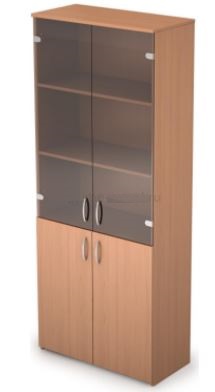 №Наименование показателя/Технические характеристикиТребования1шт.31.01.12.139-00000001Шкаф деревянный для документовНаличие выдвижных ящиковнет1шт.31.01.12.139-00000001Шкаф деревянный для документовНаличие остекленияда1шт.31.01.12.139-00000001Шкаф деревянный для документовТип фасадазакрытый1шт.31.01.12.139-00000001Шкаф деревянный для документовДополнительные характеристики:*Дополнительные характеристики:*Дополнительные характеристики:*1шт.31.01.12.139-00000001Шкаф деревянный для документовГлубинане менее 370 мм, не более 380 мм.1шт.31.01.12.139-00000001Шкаф деревянный для документовВысотане менее 1800 мм, не более 1850 мм.1шт.31.01.12.139-00000001Шкаф деревянный для документовШиринане менее 730 мм, не более 750 мм.1шт.31.01.12.139-00000001Шкаф деревянный для документовМатериал изготовленияЛДСП1шт.31.01.12.139-00000001Шкаф деревянный для документовТолщина топане менее 16 мм, не более 18 мм.1шт.31.01.12.139-00000001Шкаф деревянный для документовТолщина плит каркаса, полок и фасадовне менее 16 мм, не более 18 мм.1шт.31.01.12.139-00000001Шкаф деревянный для документовМатериал кромок ПВХ1шт.31.01.12.139-00000001Шкаф деревянный для документовТолщина кромок всех поверхностейне менее 2,0 мм, не более 3,0 мм.1шт.31.01.12.139-00000001Шкаф деревянный для документовМатериал задней стенкиДВП1шт.31.01.12.139-00000001Шкаф деревянный для документовТолщина задней стенкине менее 3,2 мм, не более 4,0 мм.1шт.31.01.12.139-00000001Шкаф деревянный для документовСтеклянные дверцы, закрывающие верхнюю часть шкафа 2 шт.наличие1шт.31.01.12.139-00000001Шкаф деревянный для документовКоличество полок (ниш) в верхней части за стеклянными дверцами3 шт.1шт.31.01.12.139-00000001Шкаф деревянный для документовКоличество полок (ниш) в нижней части за глухими дверцами2 шт.1шт.31.01.12.139-00000001Шкаф деревянный для документовЛицевая фурнитураручки в форме скобы1шт.31.01.12.139-00000001Шкаф деревянный для документовСоединительная фурнитураэксцентриковые стяжки с заглушкой1шт.31.01.12.139-00000001Шкаф деревянный для документовМеталлопластиковые опоры, регулируемые по высотеналичие1шт.31.01.12.139-00000001Шкаф деревянный для документовЦветбук1шт.31.01.12.139-00000001Шкаф деревянный для документов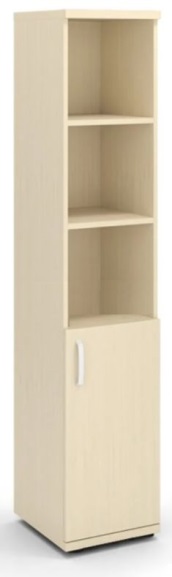 №Наименование показателя/Технические характеристикиТребования2шт.31.01.12.139-00000001Шкаф деревянный для документовНаличие выдвижных ящиковнет2шт.31.01.12.139-00000001Шкаф деревянный для документовНаличие остеклениянет2шт.31.01.12.139-00000001Шкаф деревянный для документовТип фасадаполуоткрытый2шт.31.01.12.139-00000001Шкаф деревянный для документовДополнительные характеристики:*Дополнительные характеристики:*Дополнительные характеристики:*2шт.31.01.12.139-00000001Шкаф деревянный для документовГлубинане менее 450 мм, не более 460 мм.2шт.31.01.12.139-00000001Шкаф деревянный для документовШиринане менее 410 мм, не более 430 мм.2шт.31.01.12.139-00000001Шкаф деревянный для документовВысотане менее 2000 мм, не более 2030 мм.2шт.31.01.12.139-00000001Шкаф деревянный для документовМатериал изготовленияЛДСП2шт.31.01.12.139-00000001Шкаф деревянный для документовТолщина топа и нижнего горизонтане менее 22 мм, не более 38 мм.2шт.31.01.12.139-00000001Шкаф деревянный для документовТолщина плит каркаса, полок и фасадовне менее 16 мм, не более 22 мм.2шт.31.01.12.139-00000001Шкаф деревянный для документовМатериал кромок ПВХ2шт.31.01.12.139-00000001Шкаф деревянный для документовТолщина кромок всех поверхностейне менее 2,0 мм, не более 3,0 мм.2шт.31.01.12.139-00000001Шкаф деревянный для документовМатериал задней стенкиДВП2шт.31.01.12.139-00000001Шкаф деревянный для документовТолщина задней стенкине менее 3,2 мм, не более 4,0 мм.2шт.31.01.12.139-00000001Шкаф деревянный для документовКоличество полок (ниш) в открытой части3 шт.2шт.31.01.12.139-00000001Шкаф деревянный для документовКоличество полок (ниш) в нижней части за глухой дверцей2 шт.2шт.31.01.12.139-00000001Шкаф деревянный для документовЛицевая фурнитураручка в форме скобы2шт.31.01.12.139-00000001Шкаф деревянный для документовСоединительная фурнитураэксцентриковые стяжки с заглушкой2шт.31.01.12.139-00000001Шкаф деревянный для документовМеталлопластиковые опоры, регулируемые по высотеналичие2шт.31.01.12.139-00000001Шкаф деревянный для документовЦветсветлый дуб2шт.31.01.12.139-00000001Шкаф для одежды деревянный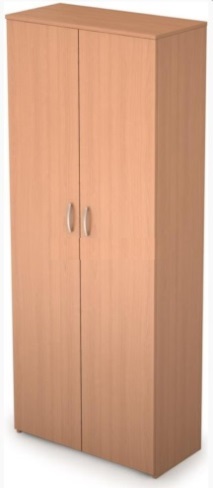 №Наименование показателя/Технические характеристикиТребованияшт.131.01.12.131Шкаф для одежды деревянныйВид материала корпусаЛДСПшт.131.01.12.131Шкаф для одежды деревянныйВид товараШкаф для одеждышт.131.01.12.131Шкаф для одежды деревянныйВид шкафаПрямой (линейный)шт.131.01.12.131Шкаф для одежды деревянныйВысота шкафане менее 1800 мм,не более 1850 мм.шт.131.01.12.131Шкаф для одежды деревянныйГлубина шкафане менее 370 мм, не более 380 мм.шт.131.01.12.131Шкаф для одежды деревянныйШиринане менее 730 мм, не более 750 мм.шт.131.01.12.131Шкаф для одежды деревянныйТип шкафаОтдельно стоящий (Цельнокорпусный)шт.131.01.12.131Шкаф для одежды деревянныйТип шкафа по количеству дверейДвухстворчатыйшт.131.01.12.131Шкаф для одежды деревянныйТолщина топане менее 16 мм,не более 18 мм.шт.131.01.12.131Шкаф для одежды деревянныйТолщина плит каркаса, полок и фасадовне менее 16 мм,не более 18 мм.шт.131.01.12.131Шкаф для одежды деревянныйМатериал кромок ПВХшт.131.01.12.131Шкаф для одежды деревянныйТолщина кромокне менее 1.0 мм, не более 2,0 мм.шт.131.01.12.131Шкаф для одежды деревянныйМатериал задней стенкиДВПшт.131.01.12.131Шкаф для одежды деревянныйТолщина задней стенкине менее 3,2 мм, не более 4,0 мм.шт.131.01.12.131Шкаф для одежды деревянныйПолка под головные уборыналичиешт.131.01.12.131Шкаф для одежды деревянныйВыдвижная металлическая штанга для одеждыналичиешт.131.01.12.131Шкаф для одежды деревянныйЛицевая фурнитураручки в форме скобышт.131.01.12.131Шкаф для одежды деревянныйСоединительная фурнитураэксцентриковые стяжки с заглушкойшт.131.01.12.131Шкаф для одежды деревянныйМеталлопластиковые опоры, регулируемые по высотеналичиешт.131.01.12.131Шкаф для одежды деревянныйЦветбукшт.131.01.12.131Шкаф для одежды деревянный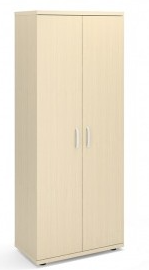 №Наименование показателя/Технические характеристикиТребованияшт.131.01.12.131Шкаф для одежды деревянныйВид материала корпусаЛДСПшт.131.01.12.131Шкаф для одежды деревянныйВид товараШкаф для одеждышт.131.01.12.131Шкаф для одежды деревянныйВид шкафаПрямой (линейный)шт.131.01.12.131Шкаф для одежды деревянныйВысота шкафане менее 2000 мм, не более 2030 мм.шт.131.01.12.131Шкаф для одежды деревянныйГлубинане менее 450 мм, не более 460 мм.шт.131.01.12.131Шкаф для одежды деревянныйШиринане менее 820 мм, не более 830 мм.шт.131.01.12.131Шкаф для одежды деревянныйТип шкафаОтдельно стоящий (Цельнокорпусный)шт.131.01.12.131Шкаф для одежды деревянныйТип шкафа по количеству дверейДвухстворчатыйшт.131.01.12.131Шкаф для одежды деревянныйТолщина топа и нижнего горизонтане менее 22 мм, не более 38 мм.шт.131.01.12.131Шкаф для одежды деревянныйТолщина плит каркаса, полок и фасадовне менее 16 мм, не более 22 мм.шт.131.01.12.131Шкаф для одежды деревянныйМатериал кромок ПВХшт.131.01.12.131Шкаф для одежды деревянныйТолщина кромокне менее 2,0 мм, не более 3,0 мм.шт.131.01.12.131Шкаф для одежды деревянныйМатериал задней стенкиДВПшт.131.01.12.131Шкаф для одежды деревянныйТолщина задней стенкине менее 3,2 мм, не более 4,0 мм.шт.131.01.12.131Шкаф для одежды деревянныйПолка под головные уборыналичиешт.131.01.12.131Шкаф для одежды деревянныйВыдвижная металлическая штанга для одеждыналичиешт.131.01.12.131Шкаф для одежды деревянныйЛицевая фурнитураручки в форме скобышт.131.01.12.131Шкаф для одежды деревянныйСоединительная фурнитураэксцентриковые стяжки с заглушкойшт.131.01.12.131Шкаф для одежды деревянныйМеталлопластиковые опоры, регулируемые по высотеналичиешт.131.01.12.131Шкаф для одежды деревянныйЦветсветлый дубшт.131.01.12.131